Раздел «Маркетплейсы»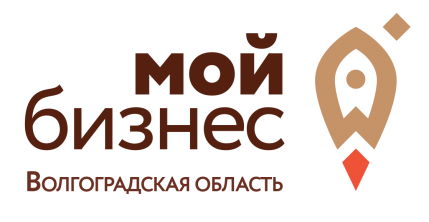 Схема на тему «Пошаговый алгоритм подключения к маркетплейсам»